УПРАВЛЕНИЕ ОБРАЗОВАНИЯ АДМИНИСТРАЦИИ
БАЛАШОВСКОГО МУНИЦИПАЛЬНОГО РАЙОНАПриказ № 58129.12.2021 г.				                                                    г. БалашовОб итогах  проведения  районного онлайн-конкурсавидеороликов «Рецепты здоровой еды»   В соответствии с планом работы управления образования администрации  Балашовского муниципального района, с целью формирования  у детей мотивации сохранения  здоровья с 14 по 29 декабря 2021 года состоялся  районный онлайн-конкурс видеороликов «Рецепты здоровой еды».           В конкурсе приняло участие 25 обучающихся из МОУ «Лицей», МОУ «Гимназия им. Ю.А. Гарнаева», МОУ СОШ №5, МОУ  СОШ №12, МАОУ СОШ №15,  МОУ СОШ №16, МОУ  СОШ с. Данилкино, МОУ ООШ с. Новопокровское,  МОУ  СОШ с.Репное, МОУ СОШ с. Старый Хопёр ПРИКАЗЫВАЮ:Наградить дипломами управления образования администрации БМР победителей и призеров  районного онлайн-конкурса видеороликов «Рецепты здоровой еды» согласно Приложению №1.Вручить сертификаты участия учащимся.Контроль за исполнением настоящего приказа оставляю за собой.Начальник управления образования                                    администрации Балашовского муниципального района            		                               В.В. ШатковскаяПриложение № 1к приказу управлению образования администрации Балашовского муниципального района 29.12.2021 г. №581     Список победителей и призеров районного онлайн-конкурсавидеороликов «Рецепты здоровой еды» в возрастной группе 1-4 классыв возрастной группе 5-8 классыв возрастной группе 9-11 классыСписок участников  районного онлайн-конкурса видеороликов «Рецепты здоровой еды» для вручения сертификатов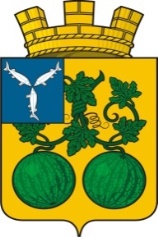 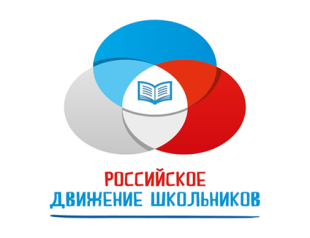 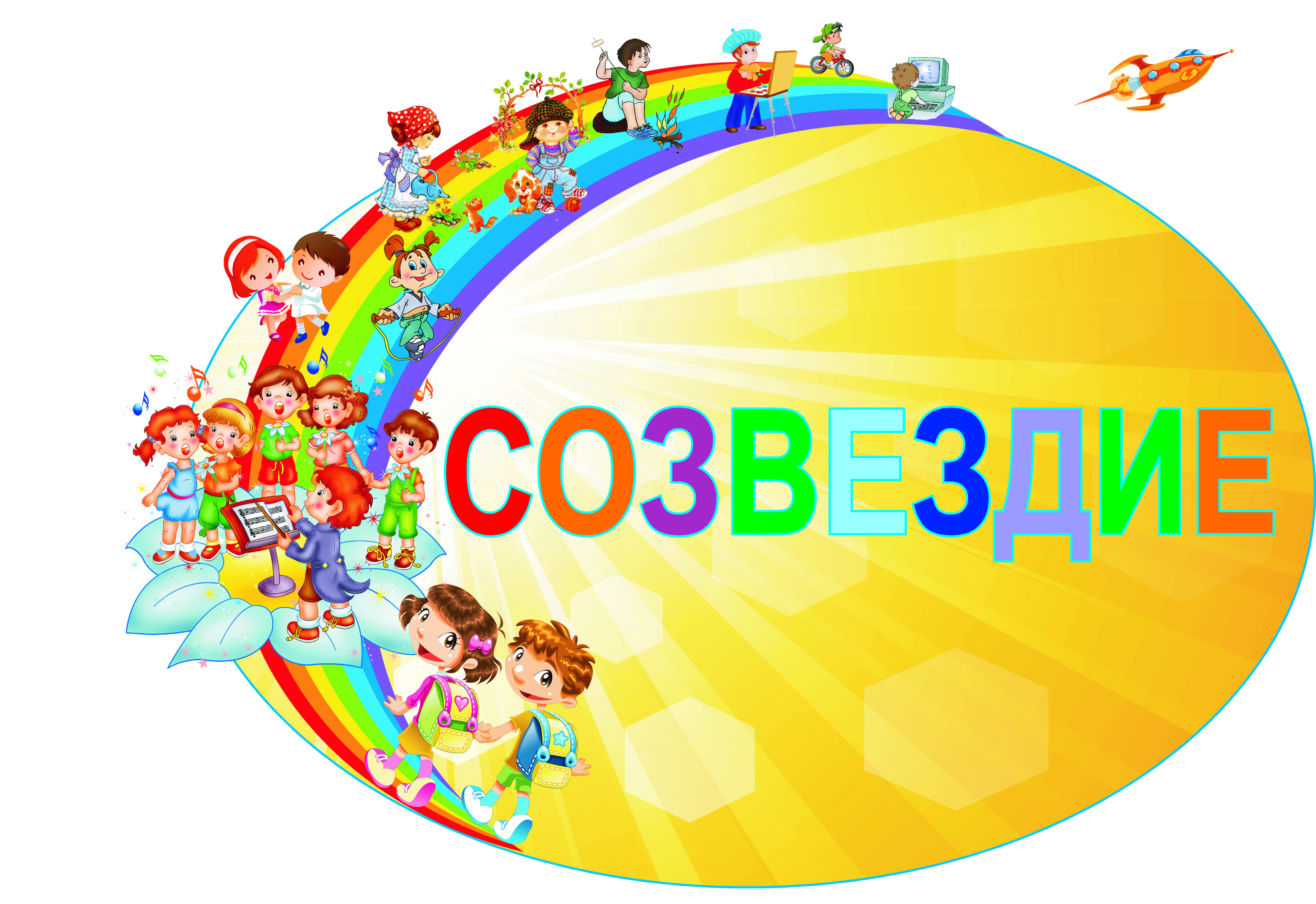 УПРАВЛЕНИЕ ОБРАЗОВАНИЯ АДМИНИСТРАЦИИБАЛАШОВСКОГО МУНИЦИПАЛЬНОГО РАЙОНАДипломвручаетсяза  ___ местов районном онлайн-конкурсе видеороликов «Рецепты здоровой еды» в возрастной группе___________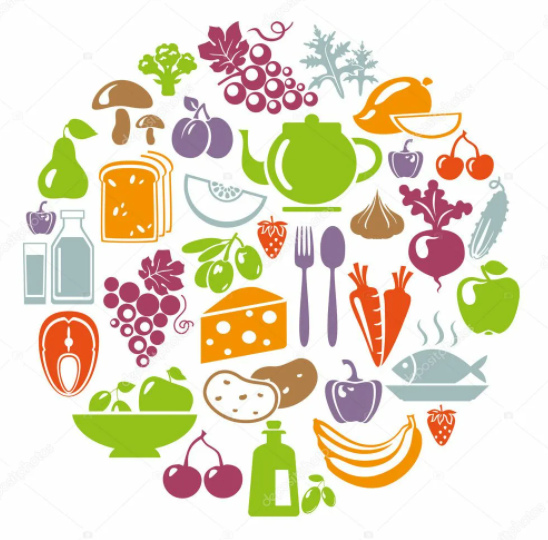 Приказ УО № 581 от 29.12.2021 г.УПРАВЛЕНИЕ ОБРАЗОВАНИЯ АДМИНИСТРАЦИИБАЛАШОВСКОГО МУНИЦИПАЛЬНОГО РАЙОНАСертификатвручаетсяза участиев районном онлайн-конкурсе видеороликов «Рецепты здоровой еды» Приказ УО № 581 от 29.12.2021 г.№УчастникКласс Образовательное учреждениеРуководитель          1 место          1 место          1 место          1 местоПетрина Анфиса3МОУ  СОШ с.Репное Булаева О.Н.2.Усков Максим1МОУ СОШ №5Смыслова А.И.местоместоместоместо1.Садомцева Милена3МОУ «Гимназия им.Ю.А.Гарнаева»Семенова Т.Ю.2.Анацков Елисей1МОУ СОШ №5Смыслова А. И.          3 место          3 место          3 место          3 место1.Обучающиеся  2 класса2МОУ  СОШ с.РепноеБурмистрова Е.В.2.Князев Арсений1МОУ СОШ №5Смыслова А.И.№УчастникКласс Образовательное учреждениеРуководитель1 место1 место1 место1.Былкина МарияКарамышева Ольга7МОУ  СОШ с. Старый ХопёрНелидина И.Н.          2 место          2 место          2 место          2 место1.Порваткина Ульяна5МОУ  СОШ №12Щербакова О.А.местоместоместоместо1.Бабенков Иван8МОУ «Гимназия им.Ю.А.Гарнаева»Володина  М.В.2.Иванова Надежда7МОУ  СОШ с. ДанилкиноАверьянова С.В.№УчастникКлассОбразовательное учреждениеРуководитель         1 место         1 место         1 место         1 место1.Романова Ксения,Гуд Елизавета9МОУ ООШ с. НовопокровскоеУстименко Т.А.№УчастникКлассОбразовательное учреждениеРуководительАлиева Айлин4МОУ «Гимназия им.Ю.А.Гарнаева»Кузнецова И.А.Кафтайлова Олеся6МОУ СОШ № 16г. БалашоваШатилова С.А.Юлина Варвара5МАОУ  СОШ №15Сучкова Н.В.